Tel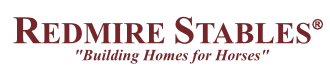 Mobile StablesTimber sizes nominal before planning and processing, other dimensions may vary dependant on individual building.Harrier Range Ridge Height:	3.0m excluding OndulineEaves Height:	2.4m excluding OndulineThreshold Height:	80mmOpening Size:	1.880mm (w) x 2.090m (h) – from ground to top of opening is 2.170mOverhang:		1050mm overhang lined with plywood (1200mm with gutter)Skid:			80 x 40mm galvanised skid with towing points at either endFramework:	Constructed from 75x50mm cls tanalith E treated timber at 600mm centres.  Studwork doubles at door apertures, additional cross members at 1.22m height.  Cladding:	Premium ex19x125mm tanalith E treated overlap shiplap, fixed with 45mm sheradized ring shanked nailsKick-boarding:	Lined to 1.22m with 18mm OSBRoof trusses:	All trusses fixed to sections with 100mm or 150mm timber lock screwsPurlins:	100x50mm or 125x50mm positioned at a maximum of 600mm centres dependant on roof spanRoofing:	Black Onduline with Onduline ridge capping lined with 11mm OSBGuttering:	112mm black uPVC guttering fitted with 68mm downpipes to both ends of front elevationWindows:	NilPartition:	......................Stable Doors		Approx. 1220mm(w) x 2130(h) x 56mm (to fit 1230mm opening)Constructed as follows:Top and Bottom doorClad with ex19x125mm V jointed tongue & grooved planed timber 150x28mm braced framework All ironmongery is hot dipped galvanised Heavy 600mm hinges 50mm chew strip to top of bottom door Lined internally with 12mm exterior grade plywood Brenton bolt to top door Kick-over latch Cabin hooks to both doors 200mm Auto animal bolt to bottom doorBottom door height 1200mmMobile Combination units(As mobile stable with the following differences for the Tack room section)	Opening:		Tackroom door width 0.90m wide x 2.1m high	Interior Lining:	UnlinedDoor:	Supplied and fitted with three 16” T hinges, 6” Brenton bolt and cabin hook to secure door when open.Floor:	100 x 50mm tanalith E treated joists at a maximum 600mm centres.  Covered with 125x22mm sawn tanalith E treated floorboards or 18mm OSBRoof lining:	Face of truss between stable and tack room also boarded with 11mm OSBMobile Tack room(As mobile stable with the following differences)	Interior Lining:	All walls are fully lined to eaves height with 11mm OSBDoor:	Supplied and fitted with three 16” T hinges, 6” Brenton bolt and cabin hook to secure door when open. Floor:	100x50mm tanalith E treated joists at a maximum 600mm centres. Covered with 150 x 28mm sawn Tanalith E treated floorboardsRoof lining:	11mm OSB.